Publicado en Madrid, Alicante, Barcelona, Toledo, Ibiza el 08/02/2018 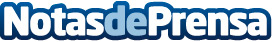 El referente del ‘new age’ español Carlos Garo lanza nuevo single con sonidos ‘tropical house’‘The Complete Collection (2012-2018)’ saldrá a la venta el próximo 2 de marzo

Datos de contacto:Agencia L.T.Nota de prensa publicada en: https://www.notasdeprensa.es/el-referente-del-new-age-espanol-carlos-garo Categorias: Artes Visuales Música http://www.notasdeprensa.es